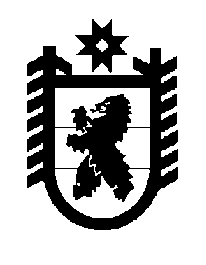 Российская Федерация Республика Карелия    ПРАВИТЕЛЬСТВО РЕСПУБЛИКИ КАРЕЛИЯПОСТАНОВЛЕНИЕ                                     от  23 апреля 2015 года № 127-Пг. Петрозаводск Об обеспечении бесплатного проезда отдельных категорий 
граждан в период празднования 70-й годовщины Победы 
в Великой Отечественной войнеВ соответствии с Указом Президента Российской Федерации 
от 23 января 2015 года № 32 «О некоторых вопросах, связанных с празднованием 70-й годовщины Победы в Великой Отечественной войне 1941-1945 годов» Правительство Республики Карелия п о с т а н о в л я е т:1. Предоставить гражданам Российской Федерации, а также постоянно проживающим на территории Российской Федерации иностранным гражданам и лицам без гражданства, относящимся к категориям участников и инвалидов Великой Отечественной войны, указанным в подпункте 1 пункта 1 статьи 2 и статье 4 Федерального закона от 12 января 1995 года № 5-ФЗ 
«О ветеранах», а также сопровождающим их лицам право бесплатного проезда в поездах пригородного сообщения на территории Республики Карелия в период празднования 70-й годовщины Победы в Великой Отечественной войне с 3 по 12 мая 2015 года включительно.2. Компенсацию потерь в доходах, возникающих в связи с реализацией пункта 1 настоящего постановления произвести за счет средств бюджета Республики Карелия, предусмотренных на компенсацию части потерь в доходах организациям железнодорожного транспорта, возникающих в результате государственного регулирования тарифов на перевозку пассажиров в поездах пригородного сообщения в рамках подпрограммы «Развитие транспортного обслуживания населения» государственной программы Республики Карелия «Развитие транспортной системы в Республике Карелия на 2014-2020 годы».3. Контроль за исполнением настоящего постановления возложить на заместителя Главы Республики Карелия по развитию инфраструктуры Тельнова О.В.           Глава Республики  Карелия                       			      	        А.П. Худилайнен